T.C.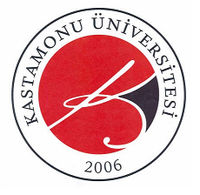 KASTAMONU ÜNİVERSİTESİSOSYAL VE BEŞERİ BİLİMLER BİLİMSEL ARAŞTIRMALAR VE YAYIN ETİĞİ KURULU    Tarih: .../.../20…EBEVEYN BİLGİLENDİRİLMİŞ GÖNÜLLÜ OLUR FORMUDeğerli Anne ve Babalar;Çocuğunuzun *………….. tarafından gerçekleştirilecek ……………………. adlı çalışmada yer alabilmesi için sizden izin istiyoruz. Çocuğunuzun bu çalışmaya davet edilmesinin nedeni ………………………………… olmasıdır. Bu çalışma, araştırma amaçlı yapılmaktadır ve katılım gönüllülük esasına dayalıdır.  Çocuğunuzun çalışmaya katılması konusunda karar vermeden önce araştırma hakkında sizi bilgilendirmek istiyoruz. Çalışma hakkında tam olarak bilgi sahibi olduktan sonra ve sorularınız cevaplandıktan sonra eğer çocuğunuzun katılmasını isterseniz sizden bu formu imzalamanız istenecektir. Şu anda bu formu imzalasanız bile istediğiniz herhangi bir zamanda çocuğunuzu çalışmadan çekebilirsiniz. Bu araştırma hakkında çocuğunuza da bilgi vereceğiz ve ondan da bu çalışmaya katılması için izin alacağız.Araştırmaya ilişkin bilgilendirme; araştırmanın amacı, süresi, araştırmayı kimlerin yapacağı, araştırma süresince katılımcılara nasıl bir uygulama yapılacağı, uygulamanın varsa riskleri, risk varsa riske karşı alınan önlemler, katılımcının araştırma için ne kadar zaman ayırması gerektiği gibi konuları içermeli ve ebeveynlerin anlayabileceği basitlikte ve açıklıkta olmalıdır.Çalışmaya desteğiniz ve katkınız için teşekkürler.Sorumlu Araştırmacının Adı Soyadı:  NOT:Bu kısım sorumlu araştırmacı tarafından doldurulacaktır. Başvuruya bu form eklendiğinde; yazılan bu not kısmının silinmesi gerekmektedir.Adresi:İletişim Numarası:İmza*Yukarıda boş bırakılan yerler doldurulacaktır.Yukarıda açıklamasını okuduğum çalışmaya hiçbir baskı ve zorlama olmaksızın velisi / vasisi olduğum kişinin katılmasını kabul ediyorum.Veli ya da Vasinin Adı-Soyadı:  NOT: Bu kısım boş bırakılacaktır. Başvuruya bu form eklendiğinde; yazılan bu not kısmının silinmesi gerekmektedir.İmzası